ΠΑΡΑΡΤΗΜΑ ΓΕΡΩΤΗΜΑΤΟΛΟΓΙΟ(συμπληρώνεται επί ποινή αποκλεισμού)…../…../2018Ο ΠΡΟΣΦΕΡΩΝ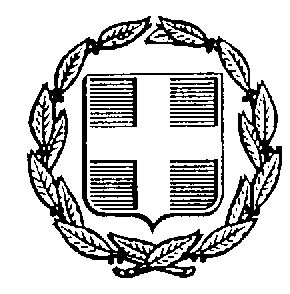 ΕΛΛΗΝΙΚΗ ΔΗΜΟΚΡΑΤΙΑΝΟΜΟΣ ΦΘΙΩΤΙΔΑΣΔΗΜΟΣ ΛΑΜΙΕΩΝΕΛΛΗΝΙΚΗ ΔΗΜΟΚΡΑΤΙΑΝΟΜΟΣ ΦΘΙΩΤΙΔΑΣΔΗΜΟΣ ΛΑΜΙΕΩΝΕΡΓΟ:ΠΡΟΜΗΘΕΙΑ ΗΛΕΚΤΡΟΛΟΓΙΚΟΥ ΥΛΙΚΟΥ Δ.Ε. ΥΠΑΤΗΣΔ/ΝΣΗ ΥΠΟΔΟΜΩΝ & ΤΕΧΝΙΚΩΝ ΕΡΓΩΝ- ΤΜΗΜΑ Η/Μ ΕΡΓΩΝ - ΑΔΕΙΩΝ ΕΓΚΑΤΑΣΤΑΣΕΩΝ ΚΑΙ ΕΝΕΡΓΕΙΑΣΔ/ΝΣΗ ΥΠΟΔΟΜΩΝ & ΤΕΧΝΙΚΩΝ ΕΡΓΩΝ- ΤΜΗΜΑ Η/Μ ΕΡΓΩΝ - ΑΔΕΙΩΝ ΕΓΚΑΤΑΣΤΑΣΕΩΝ ΚΑΙ ΕΝΕΡΓΕΙΑΣΠΡΟΫΠ/ΣΜΟΣ:ΠΙΣΤΩΣΗ:ΧΡΗΣΗ: 49.600,00 € 49.600,00 € 2018ΑΡΙΘ.ΜΕΛΕΤΗΣ :  29/2018Κ. Α.: 20.6662.0006α/αΕίδος Είδος ΤύποςΚατ/στήςΧώρα προέλευ-σηςΤεύχος Τεχν. Προδ/ώνΑ. ΦΩΤΙΣΤΙΚΑ ΣΩΜΑΤΑΑ. ΦΩΤΙΣΤΙΚΑ ΣΩΜΑΤΑ1ΦΩΤΙΣΤΙΚΑ ΣΩΜΑΤΑ Υ.Π. Να 150 W, E40ΦΩΤΙΣΤΙΚΑ ΣΩΜΑΤΑ Υ.Π. Να 150 W, E402ΦΩΤΙΣΤΙΚΑ ΣΩΜΑΤΑ E27, 100W max χωρίς όργαναΦΩΤΙΣΤΙΚΑ ΣΩΜΑΤΑ E27, 100W max χωρίς όργανα3ΚΩΔΩΝΑΣ ΦΩΤΙΣΤΙΚΟΥ ΣΩΜΑΤΟΣ ΤΥΠΟΥ ΜΠΑΛΑΣ, Φ400mm, ΑΠΟ ΑΚΡΥΛΙΚΟ ΥΛΙΚΟΚΩΔΩΝΑΣ ΦΩΤΙΣΤΙΚΟΥ ΣΩΜΑΤΟΣ ΤΥΠΟΥ ΜΠΑΛΑΣ, Φ400mm, ΑΠΟ ΑΚΡΥΛΙΚΟ ΥΛΙΚΟ4ΦΩΤΙΣΤΙΚΟ ΚΡΕΜΑΣΤΟ ΧΩΡΙΣ ΟΡΓΑΝΑ, ΜΕ ΛΥΧΝΙΟΛΑΒΗ Ε27ΦΩΤΙΣΤΙΚΟ ΚΡΕΜΑΣΤΟ ΧΩΡΙΣ ΟΡΓΑΝΑ, ΜΕ ΛΥΧΝΙΟΛΑΒΗ Ε275ΠΡΟΒΟΛΕΑΣ ΓΙΑ ΛΑΜΠΤΗΡΑ HQI 250W, ΙΡ65ΠΡΟΒΟΛΕΑΣ ΓΙΑ ΛΑΜΠΤΗΡΑ HQI 250W, ΙΡ656ΠΡΟΒΟΛΕΑΣ ΓΙΑ ΛΑΜΠΤΗΡΑ HQI 400W, ΙΡ65ΠΡΟΒΟΛΕΑΣ ΓΙΑ ΛΑΜΠΤΗΡΑ HQI 400W, ΙΡ657ΠΡΟΒΟΛΕΑΣ ΓΙΑ ΛΑΜΠΤΗΡΑ HQI 1.000W, ΙΡ65ΠΡΟΒΟΛΕΑΣ ΓΙΑ ΛΑΜΠΤΗΡΑ HQI 1.000W, ΙΡ658ΠΡΟΒΟΛΕΑΣ LED 50W, IP65, 4000KΠΡΟΒΟΛΕΑΣ LED 50W, IP65, 4000K9ΠΡΟΒΟΛΕΑΣ LED 100W, IP65, 4000KΠΡΟΒΟΛΕΑΣ LED 100W, IP65, 4000K10ΠΡΟΒΟΛΕΑΣ LED 150W, IP65, 4000KΠΡΟΒΟΛΕΑΣ LED 150W, IP65, 4000K11ΦΩΤΙΣΤΙΚΟ ΑΣΦΑΛΕΙΑΣ ΤΥΠΟΥ LEDΦΩΤΙΣΤΙΚΟ ΑΣΦΑΛΕΙΑΣ ΤΥΠΟΥ LEDΒ. ΛΑΜΠΤΗΡΕΣΒ. ΛΑΜΠΤΗΡΕΣ1ΛΑΜΠΤΗΡΕΣ ΦΘΟΡΙΣΜΟΥ 18W-590mmΛΑΜΠΤΗΡΕΣ ΦΘΟΡΙΣΜΟΥ 18W-590mm2ΛΑΜΠΤΗΡΕΣ ΦΘΟΡΙΣΜΟΥ 36W-1200mmΛΑΜΠΤΗΡΕΣ ΦΘΟΡΙΣΜΟΥ 36W-1200mm3ΛΑΜΠΤΗΡΕΣ ΦΘΟΡΙΣΜΟΥ 58W-1600mmΛΑΜΠΤΗΡΕΣ ΦΘΟΡΙΣΜΟΥ 58W-1600mm4ΛΑΜΠΤΗΡΕΣ LED 10W, E27, 3000KΛΑΜΠΤΗΡΕΣ LED 10W, E27, 3000K5ΛΑΜΠΤΗΡΕΣ LED 10W, E14, 3000KΛΑΜΠΤΗΡΕΣ LED 10W, E14, 3000K6ΛΑΜΠΤΗΡΕΣ  LED 13W, E27, 4000KΛΑΜΠΤΗΡΕΣ  LED 13W, E27, 4000K7ΛΑΜΠΤΗΡΕΣ LED 60W, 4000K, E27ΛΑΜΠΤΗΡΕΣ LED 60W, 4000K, E278ΛΑΜΠΤΗΡΕΣ ΕΞΩΤΕΡΙΚΩΝ ΧΩΡΩΝ LED 36W, IP44, 4000K, E27ΛΑΜΠΤΗΡΕΣ ΕΞΩΤΕΡΙΚΩΝ ΧΩΡΩΝ LED 36W, IP44, 4000K, E279ΛΑΜΠΤΗΡΕΣ COMPACT ΦΘΟΡΙΣΜΟΥ ΕΞΩΤΕΡΙΚΩΝ ΧΩΡΩΝ 23W-25W, 2700K, Ε2710ΛΑΜΠΤΗΡΕΣ COMPACT ΦΘΟΡΙΣΜΟΥ ΣΠΙΡΑΛ, 2700K, E27, 35-40W11ΛΑΜΠΤΗΡΕΣ COMPACT ΦΘΟΡΙΣΜΟΥ 60-65W ΣΠΙΡΑΛ, 2700K, E2712ΛΑΜΠΤΗΡΕΣ ΑΤΜΩΝ ΝΑΤΡΙΟΥ 150W ΑΧΛΑΔ.13ΛΑΜΠΤΗΡΕΣ ΑΤΜΩΝ ΝΑΤΡΙΟΥ 250W ΑΧΛΑΔ.14ΛΑΜΠΤΗΡΕΣ  ΜΕΤΑΛΛΙΚΩΝ ΑΛΟΓΟΝΙΔΙΩΝ 250W Ε40 ΣΩΛΗΝΩΤΟΙ15ΛΑΜΠΤΗΡΕΣ  ΜΕΤΑΛΛΙΚΩΝ ΑΛΟΓΟΝΙΔΙΩΝ 400W Ε40 ΣΩΛΗΝΩΤΟΙΓ. ΠΑΡΕΛΚΟΜΕΝΑ ΛΑΜΠΤΗΡΩΝΓ. ΠΑΡΕΛΚΟΜΕΝΑ ΛΑΜΠΤΗΡΩΝ1ΗΛΕΚΤΡΟΜΑΓΝΗΤΙΚΑ BALLAST ΛΑΜΠΤΗΡΩΝ  ΝΑΤΡΙΟΥ- ΜΕΤ.ΑΛΟΓΟΝΙΔΙΩΝ 150WΗΛΕΚΤΡΟΜΑΓΝΗΤΙΚΑ BALLAST ΛΑΜΠΤΗΡΩΝ  ΝΑΤΡΙΟΥ- ΜΕΤ.ΑΛΟΓΟΝΙΔΙΩΝ 150W2ΗΛΕΚΤΡΟΜΑΓΝΗΤΙΚΑ BALLAST ΛΑΜΠΤΗΡΩΝ  ΝΑΤΡΙΟΥ- ΜΕΤ.ΑΛΟΓΟΝΙΔΙΩΝ 250WΗΛΕΚΤΡΟΜΑΓΝΗΤΙΚΑ BALLAST ΛΑΜΠΤΗΡΩΝ  ΝΑΤΡΙΟΥ- ΜΕΤ.ΑΛΟΓΟΝΙΔΙΩΝ 250W3ΗΛΕΚΤΡΟΜΑΓΝΗΤΙΚΑ BALLAST ΛΑΜΠΤΗΡΩΝ  ΝΑΤΡΙΟΥ- ΜΕΤ.ΑΛΟΓΟΝΙΔΙΩΝ 2000WΗΛΕΚΤΡΟΜΑΓΝΗΤΙΚΑ BALLAST ΛΑΜΠΤΗΡΩΝ  ΝΑΤΡΙΟΥ- ΜΕΤ.ΑΛΟΓΟΝΙΔΙΩΝ 2000W4ΕΚΚΙΝΗΤΕΣ ΛΑΜΠΤΗΡΩΝ ΝΑΤΡΙΟΥ Υ.Π. 70-400WΕΚΚΙΝΗΤΕΣ ΛΑΜΠΤΗΡΩΝ ΝΑΤΡΙΟΥ Υ.Π. 70-400W5ΠΥΚΝΩΤΕΣ ΛΑΜΠΤΗΡΩΝ ΕΚΚΕΝΩΣΗΣ 20μFΠΥΚΝΩΤΕΣ ΛΑΜΠΤΗΡΩΝ ΕΚΚΕΝΩΣΗΣ 20μF6ΝΤΟΥΙ ΠΟΡΣΕΛΑΝΗΣ Ε27ΝΤΟΥΙ ΠΟΡΣΕΛΑΝΗΣ Ε277ΕΚΚΙΝΗΤΕΣ ΛΑΜΠΤΗΡΩΝ ΦΘΟΡΙΣΜΟΥ 4-22WΕΚΚΙΝΗΤΕΣ ΛΑΜΠΤΗΡΩΝ ΦΘΟΡΙΣΜΟΥ 4-22WΒ.1 ΚΑΛΩΔΙΑ Β.1 ΚΑΛΩΔΙΑ 1ΚΑΛΩΔΙΟ J1VV-U (ΝYY)  3 Χ2,5 mm2ΚΑΛΩΔΙΟ J1VV-U (ΝYY)  3 Χ2,5 mm22ΚΑΛΩΔΙΟ J1VV-U (ΝYY)  3 Χ4 mm2ΚΑΛΩΔΙΟ J1VV-U (ΝYY)  3 Χ4 mm23ΚΑΛΩΔΙΟ  J1VV-U (NYY)  5 Χ 2,5 mm2ΚΑΛΩΔΙΟ  J1VV-U (NYY)  5 Χ 2,5 mm24ΚΑΛΩΔΙΟ  J1VV-U (NYY)  5 Χ 4 mm2ΚΑΛΩΔΙΟ  J1VV-U (NYY)  5 Χ 4 mm25ΚΑΛΩΔΙΟ  J1VV-R (NYY)  5 Χ 6 mm2ΚΑΛΩΔΙΟ  J1VV-R (NYY)  5 Χ 6 mm26ΚΑΛΩΔΙΟ  J1VV-R (NYY)  5 Χ 10 mm2ΚΑΛΩΔΙΟ  J1VV-R (NYY)  5 Χ 10 mm2